FIELD DAY 2016 REMINDER!Date: Tuesday, June 7th (Rain date June 9th)Time: 	 9:00 a.m. - 11:30 a.m. PK, K, 1st, and 2nd  12:00 p.m. - 2:30 p.m. PK, 3rd and 4th What does my student need?A change of clothing!!!Students will get WET and DIRTY- the nurse does not supply extra clothingA water bottle with students name on itSunscreen applied before schoolIf you have any questions, please email me at elongino@thompsonpublicschools.orgWe are still in desperate need of FREEZE POPS! Please consider donating!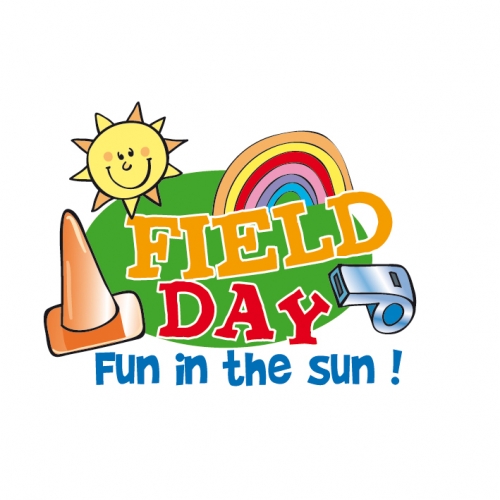 